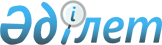 О мерах по обеспечению возврата кредитов, выданных по результатам внутриреспубликанского зачета взаимных долговРаспоряжение Премьер-Министра Республики Казахстан от 14 июля 1997 г. N 229-р



          В целях обеспечения возврата кредитов, выданных по результатам
внутриреспубликанского зачета взаимных долгов и директивных кредитов, 
разрешить Министерству финансов Республики Казахстан произвести 
переуступку строительно-коммерческой ассоциации "Казахстан" права 
требования по кредитам, выданным акционерным обществам "Ет-Алтын" и 
"Усть - Каменогорский цементный завод", по результатам 
внутриреспубликанского зачета взаимных долгов и директивных кредитов, 
при условии погашения строительно-коммерческой ассоциацией "Казахстан" 
основного долга и начисленных 10 процентов годовых за все время 
пользования предприятиями-должниками вышеуказанными кредитами. 
<*>



          Сноска. Внесены изменения - распоряжением Премьер-Министра РК
от 16 сентября 1997 г. N 310-р  
 R970310_ 
 .




          Первый заместитель




            Премьер-Министра









					© 2012. РГП на ПХВ «Институт законодательства и правовой информации Республики Казахстан» Министерства юстиции Республики Казахстан
				